1. 서론(Introduction) (12p)(본문 11p, 180%, 글자체는 자유)작성은 간결해야 하며, 텍스트는 적절한 제목을 삽입하여 구분해야 합니다.2. 실험(Materials and Methods) (12p)2.1 사용 재료 (11p)1. 연구논문(Research Paper): 전체 길이의 연구 논문은 중요한 새로운 실험적 또는 이론적 결과를 설명하고 일반적으로 두 번의 리뷰를 받습니다. 저널에 적합한 분야에 대한 시의적절하고 비판적이며 심층적인 검토가 필요합니다. 저자는 선택한 분야를 독자에게 설명하고 현재 화학 공학의 평가에 중요한 지침을 제공해야 합니다.3. 결과 및 고찰(Results and Discussion) (12p)3.1 결과 및 고찰 (11p)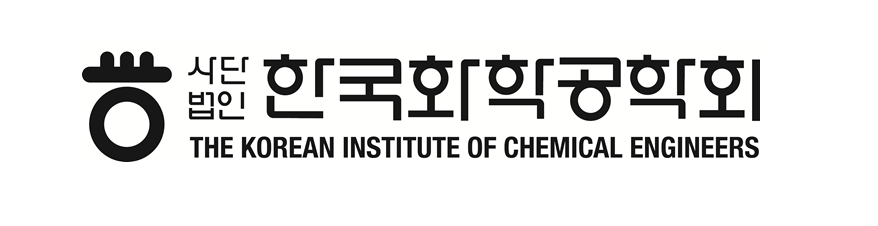 Fig. 1  Put fig. title put fig. title put fig. title그림, 표의 해상도 수정시 고해상도 첨부(11p, 180% 해당면의 상, 하에 위치, 그림 캡션은 영문으로 작성)4. 결론(Conclusions) (12p)  (본문 11p, 180%, 글자체는 자유)  학회지에 투고된 논문은 소정의 심사양식을 이용해 심사한다.  1) 편집위원은 접수된 논문을 3명 이상의 심사위원에게 위촉하여, 심사를 의뢰한다.2) 심사자의 명단은 일체 발표하지 아니한다.감사(Acknowledgment) (필요한 경우, 12p)  Acknowledgement은 본문의 끝에 위치. 재정 지원 및 회의 정보를 인용할 수 있다.REFERENCES (12p)(영문작성으로 11p, Times New Roman)        참고문헌의 내용은 반드시 영문으로 작성하여야 한다.    저자명, 논문제목, 잡지명, 권(호), 시작 쪽-끝 쪽(출판년도)순으로 작성하되 잡지명은     널리 사용되고 있는 약자로 한다.1. Reid, R. C., Prausnitz, J. M. and Sherwood, T. K., The Properties of  Gases and   Liquids, 3rd ed., McGraw-Hill, New York, NY(1977). 2. Amstrong, D. W., “Bonded Phase Material for Chromatographic  Separation,”  U.S.   Patent No. 4, 539, 399(1985).3. Ban, H. S., Chang, S. H. and Ahn, W. S., “Alkylation of Toluene with Ethanol over   a Ti-ZSM-5 Catalyst,” Korean J. Chem. Eng., 40(2), 139-145(2002). 4. Lee, Y. W., “Pattern Formation and Convective Heat Transfer during Dendritic   Crystal Growth,” Ph.D. Dissertation, Rensselaer Polytechnic Institute, Troy, New    York(1991).5. Hutchings, G. J. and Scurrell, M. S., in E. E. Wolf(Ed.), Methane Conversion by   Oxidative Processes: Fundamental and Engineering Aspects, Van Nostrand   Reinhold, New York, 200-249(1992).6. Jeon, M. H., Kim, H. S. and Choi, S. I., “Study on the Remediation of    Pesticide-contaminated Soil Using in-situ Flushing,” Spring Conference on    Environmental Engineering, May, Seoul(2001).7. http://www.aist.go.jp/RIODB/db030/hy/estimate.html Authors (12p)논문에 참여한 모든 저자 영문 소속 및 직위, 주소, 이메일 주소를 작성한다.(예시: Won-Gun Koh; Professor, Department of Chemical Engineering, Yonsei University, Seoul 03722, Korea; wongun@yonsei.ac.kr)